Global Laureates Academy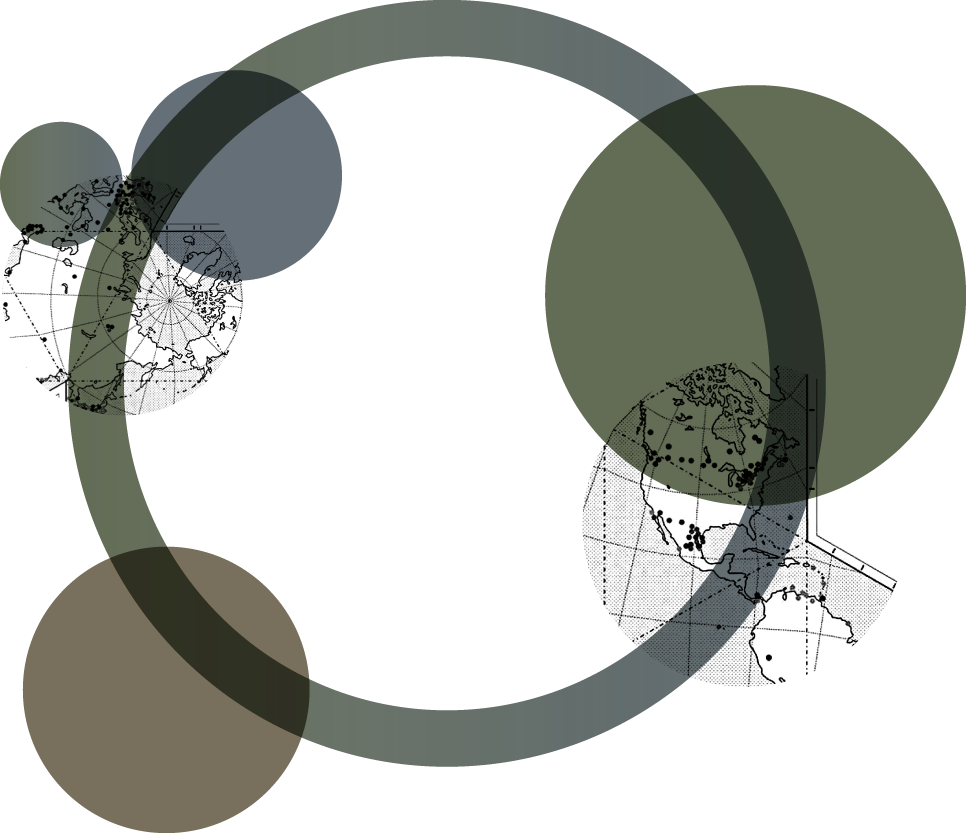 Planning DocumentLast NameFirst NamePrerequisitePrerequisitePrerequisitePrerequisitePrerequisitePrerequisiteOverall GPA CourseworkCourseworkCourseworkCourseworkCourseworkCourseworkCourse NameCourse ## CreditsSubmittedApprovedApproved byEnhancement ExperiencesEnhancement ExperiencesEnhancement ExperiencesEnhancement ExperiencesEnhancement ExperiencesEnhancement ExperiencesOrganization/ActivityGlobal ThreadDateSubmittedApprovedApproved bySustained EngagementSustained EngagementSustained EngagementSustained EngagementSustained EngagementSustained EngagementOrganization/ActivityGlobal ThreadDateSubmittedApprovedApproved byCapstone Project ProposalCapstone Project ProposalCapstone Project ProposalCapstone Project ProposalCapstone Project ProposalCapstone Project ProposalTitleGlobal ThreadAdvisorSubmittedApprovedApproved by